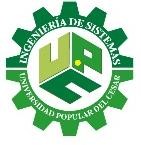 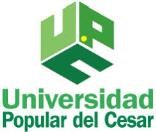 Ciudad y Fecha.Señores:COMITÉ DE INVESTIGACIÓNFacultad de Ingenierías y Tecnológicas Programa de Ingeniería de Sistemas Universidad Popular Del CesarCordial saludoNosotros los abajo firmantes, estudiantes del programa de Ingeniería de sistemas, presentamos a ustedes el documento correspondiente al anteproyecto de grado denominado “XXXXXXXXXXXXXXXXXXXXXXXXXXXXX”.Quedamos a la espera del concepto emitido por el comité respecto de la viabilidad y aceptación de dicho anteproyecto.Agradecemos la atención prestadaAtentamente,xxxxxxxxx                                                                  xxxxxxxxxxxxCC. xxxxxxxx de XXXXXXX	CC. xxxxxxx de XXXXXXX